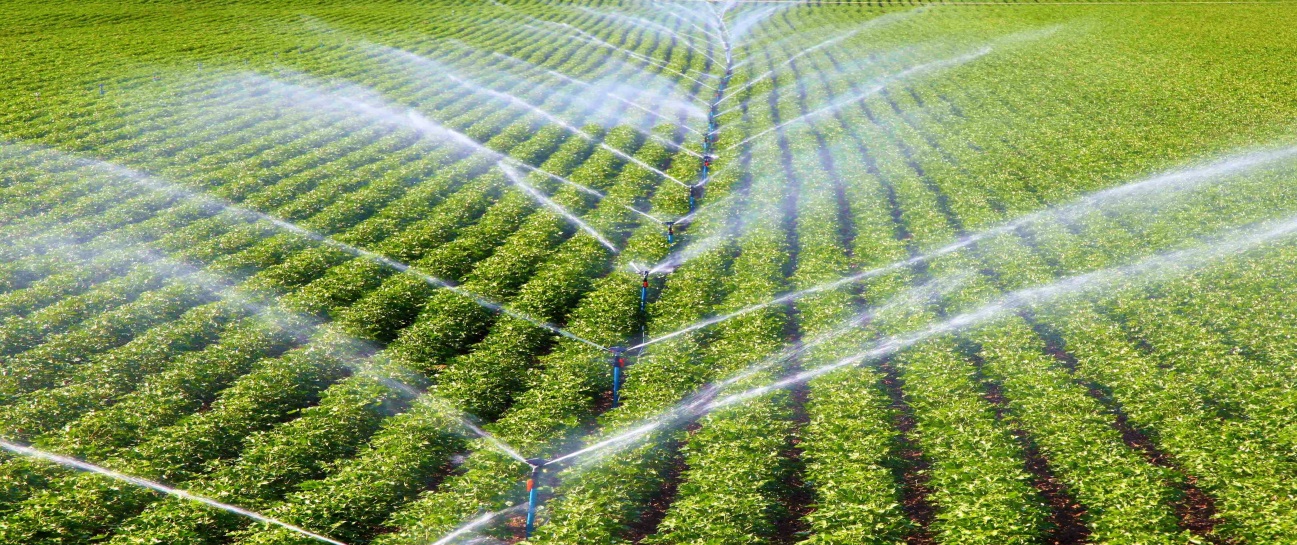 KIRSAL KALKINMA YATIRIMLARININ DESTEKLENMESİ PROGRAMI
BİREYSEL SULAMA MAKİNE VE EKİPMAN ALIMLARININ DESTEKLENMESİ
AFYONKARAHİSAR  İL MÜDÜRLÜĞÜ 
Hibe Desteği Almaya Hak Kazanan Başvuru Sahibi Asil ListesiNOT: Hak Sahibi Yatırımcılarımız ile 20-29 Haziran 2022 tarihleri arasında İl Müdürlüğümüzde Hibe Sözleşmesi imzalanacaktır. Çiftçilerimiz gelirken yanlarında mutlaka kimlik belgesi bulundurmalıdır.NoYatırımcı AdıBaşvuru Konusu1MENDERES SAVAŞTarla İçi Yağmurlama Sulama2EREN KÖKTENTarla İçi Damla Sulama3SULTAN AKBAYTarla İçi Yağmurlama Sulama4BAYRAM İNCİKTarla İçi Damla Sulama5MUSTAFA ÇEKİÇTarla İçi Damla Sulama6GÜNGÖR ÜNALTarla İçi Yağmurlama Sulama7EMİR ÜNALTarla İçi Yağmurlama Sulama8MEHMET ÇOBANTarla İçi Damla Sulama9EMİR ERCAN ÖZDEMİRTarla İçi Damla Sulama10AHMET ÇETİNYüzey Altı Damla Sulama Sistemleri11HALİL HAŞARTarla İçi Damla Sulama12MEHMET ÇETİNTarla İçi Damla Sulama13ALİ DEMİRTarla İçi Yağmurlama Sulama14DÜRDANE TEKETarla İçi Damla Sulama15ALİ OKUTANTarla İçi Damla Sulama16MUZAFFER SARIERTarla İçi Yağmurlama Sulama17İSA KOCABAŞTarla İçi Damla Sulama18ABDÜLKADİR EMRULLAHOĞLUTarla İçi Damla Sulama19YUSUF HEDİYETarla İçi Yağmurlama Sulama20SİBEL ÖZDEMİRTarla İçi Yağmurlama Sulama21ŞEVKET DOĞANTarla İçi Damla Sulama22ABDULLAH KAPANTarla İçi Damla Sulama23RAMAZAN AKTÜRKTarla İçi Damla Sulama24NİHAT AKTÜRKTarla İçi Damla Sulama25MUSTAFA AKTÜRKTarla İçi Damla Sulama26KAMİL ÇIRAKLITarla İçi Damla Sulama27MEHMET KALEMTarla İçi Yağmurlama Sulama28İHSAN FINDIKTarla İçi Damla Sulama29HİLMİ FINDIKTarla İçi Damla Sulama30MUSTAFA İNCETarla İçi Damla Sulama31RAFET HANCITarla İçi Damla Sulama32MURAT DOĞANTarla İçi Damla Sulama33BEKİR KÖKTarla İçi Yağmurlama Sulama34ŞEVKİ KAROLTarla İçi Damla Sulama35BAYRAM AVŞARTarla İçi Yağmurlama Sulama36NAFİA YILMAZTarla İçi Damla Sulama37CEYLAN ERDOĞANTarla İçi Damla Sulama38MEHMET ÖZTÜRKTarla İçi Damla Sulama, Tarla İçi Yağmurlama Sulama,39OSMAN ÇAPUTCUTarla İçi Yağmurlama Sulama40MUSA ÇİFTCİTarla İçi Damla Sulama41ERKAN TİKETarla İçi Damla Sulama42NEVRUZ YAGANTarla İçi Yağmurlama Sulama43YAKUP SİVRİTarla İçi Yağmurlama Sulama44SÜLEYMAN GELİŞGENTarla İçi Yağmurlama Sulama45SELAMİ ERÖZTarla İçi Yağmurlama Sulama46MEHMET AKGÜLGüneş Enerjili Sulama47OSMAN ONUR AKÇİNTarla İçi Damla Sulama48HATİCE ÇETİNKAYATarla İçi Damla Sulama49ERGÜN ÜLGÜÇTarla İçi Damla Sulama50FEVZİ ÇAPUTCUTarla İçi Yağmurlama Sulama51İBRAHİM DÖNMEZTarla İçi Yağmurlama Sulama52VELİ KILINÇTarla İçi Yağmurlama Sulama